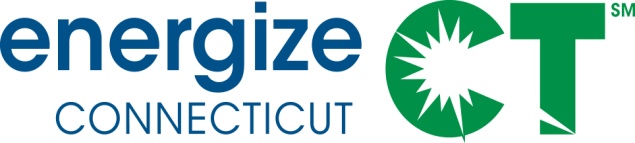 EEB Evaluation Committee Monthly Meeting MINUTESMonday July 6, 2020 – 10:00-11:30; meeting finished 10:45. ALL VIRTUAL MEETING – NO MEETING ROOM Meeting Materials in Box folder: https://app.box.com/s/xxx Call-In Number: 303/900-3524; WEB Access:  www.uberconference.com/skumatzJoin link with video only.  USE PHONE (NOT COMPUTER) FOR VOICE, AND MUTE WHEN NOT SPEAKING (Backup number – only if primary # doesn’t work – https://zoom.us/j/2534751779; and use computer for voice.COMMITTEE MEETING MINUTES - DRAFT ATTENDEES:  Wells*, McLean*, Ingram, Kopylec, Malmrose, Williams, Reed, Skumatz, Wirtshafter, Jacobs, Gowans, Prahl, KingNotified Not attending: ViglionePublic Comment - none										Minutes and invoices – Votes								June 2020 minutes – not yet available – will send for e-vote when completeMay 2020 minutes – approved 6/5, 6/8June 2020 invoice – not yet available – will send for e-vote when readyMay 2020 invoice – attached, discussed last month, not sent for evote.  Send for Evote todayNon-Project Updates and Issues							       	Review Interim progress / highlights; Interim e-votes and meetings – (bottom of agenda) Includes June data calls, first 2 batches of PSD results, and briefings on several projects including residential lighting, C1634, and Energy Star products.  Draft of C1635 was also released for review with C1634 soon to come.  Question from Ingram about site reports for C1635; will be forwarded to utilities as separate document, not included main report.  Wells also asked about invitations to the meetings / briefings, particularly C1634, and will make sure she is on upcoming invitations.  Other briefings and memos meant to provide results ready to inform te PSD and C&LM update process are also coming throughout July, per the schedule at the bottom of the agenda.  Status of contracting – Utilities please provide update for the new tasks and budgets that were added to existing contracts – Skumatz owes one piece of feedback to a question from Kopylec.Ingram/ES:  all materials have been provided to procurement but they were swamped with updates for Covid and procurement has been generally swamped, and procurement person is on vacation this week.  Ingram says our contracts will be top of the list for her when she returns – both add-ons and the new projects.Kopylek/UI: Anything under $50K is very easy, with a delegated buyer process.  However, UI has added a new step (not a new process, but a newly enforced process) related to a corporate security review.  Can add a significant delay as there is back and forth between UI corporate security and the firm on corporate security issues / questions.  DR pilot evaluation of $150K is going through procurement process and some hoops, but no major hang-ups on that one from procurement perspective.  But the new contracts “are in good shape” – nothing flagged as out of the ordinary and is well on its way.  Security relates to cyber security and customer information, on where it will be housed, how protected, etc.   Kopylek will send an update.Status of Data requests and deliverables (separate attachment; several items / red notes).  UI on Project C1901:  have answered data questions.  UI on R1965 / R1982 – discrepancy in numbers, but UI does not think it is a data problem, but are working to schedule a call to clarify the issue.  UI on R1939: waiting on residential data, waiting on Larry Rush follow-up call on being able to free up some HVAC and appliance data to give dates of replacement on baseline calculation.  Expects the data to be delivered to contractors by end of this week.  UI on R1941 waiting for 8 projects:  Kopylek notes he missed this, and internal call will discuss prioritizing these 8 projects, and will definitely have these to consultant by end of next week.  Both utilities for MF:  asking utilities to send out a cover email to let customers know this is a valid study.  Ingram asked about Eversource vs. UI letters issue.  Kopylek says he already sent the 6 he was requested to send out, and based on discussion, all letters have both utilities’ names and were already sorted, so Eversource can send theirs out.  Status of Data Collection / Covid Rules from Utilities – and implications / Directions	Resent updated / collated procedures to contractors on 7/63 batches of customer-facing materials forwarded to utilities for review – fast turnaround / being implemented.  Kopylek still awaiting some feedback from marketing group on them.  Will ring them up to get something in writing today if he can.Discussion of Projects (Gantt, Project Summary Reports Provided monthly w/spend)                 C1634. Gave briefing on Thursday on final reports.  Expect report out this week.  Gantt was a little behind on this project; this is correct in the minutes.   C1635. Review Draft Report released 7/2/20; Briefing with PSD results scheduled for 7/8/2020.  Question from Wells on whether report went out to full group; verified yes.C1901 Process evaluation. Doing both survey development and data collection.  Completed staff interviews. Five (of seven or nine) study instruments have been approved by EA Team and being reviewed by utilities. Three are under current review. Working on remaining data collection instruments. Both UI and Eversource have provided data and all issues are nearly resolved.  COVID - may lose some sample for analysis / timing okC1906. Working on winding up Phase 1 research on BMPs for SEM Evaluation Methods including SME interviews.  Expect phase I memo end of month.R1959. Submitted interim memo to EA / to committee asap July for PSD results.  Data collection in progress. On track to submit draft report this fall.R1963A. Data collection complete. On track to submit draft report in July.  Conducted lighting briefing last week with details on sales, directions for lighting.  Short term study delayed from data.R1963B. For the Product Availability and Pricing Study:  completed 2nd round of on-line data collection and on-site data collection in field arount CT this last week-plus. Expecting memo out shortly. Continuing to monitor/review the progress of lawsuits in the U.S. Court of Appeals for the Second Circuit and industry reports on market conditions and their implication for residential lighting opportunity. Preliminary results for program planning to EA Team 7/6, and to committee ASAP thereafter (early/mid July).   COVID- Delay in fieldwork/part of report.R1965. Working on interim memo on market size. On track to deliver draft report by end of year. Data issues discussed earlier. Planning the requested add-on tasks, coordinating with other projects to optimize budgets.R1973.Provided Briefing of key PSD results 7/2.  Provided PSD early memo to EA Team for review 7/2; working to release to committee asap July. Working on the draft of the review draft report, but this will not be provided until later because we had them prioritize the PSD results / memo.R1982. Sampling is held up due to issues fulfilling data request. COVID-19 requires indefinite postponement of fieldwork.   COVID - delayed field work / metering; delays report that was expected 5/2021 - losing a season of meteringX1931. Measure review recommendations heavily under way (coordinating with X1942 and incorporating results from other projects as available).  Released 3 batches of PSDs, with 3rd batch released for review as of 7/2/20.  Skumatz clarified that these releases and review workbooks included PSD results for the MF sector as well, prepared by the other company.  However, if reviewers want drill-down backup on the MF results, they are located in the separate TRC workbook that was provided.  Reviewing controversial feedback with EA team July 6 and July 8.  PSD results walk-through meetings with the full Evaluation committee are planned for 7/10 and 7/15.  We expect to provide information up-front on measures that did not have comments so the meetings can focus solely on those measures that are controversial or need discussion.  Recall that we had always planned meetings mid-summer with the Committee to discuss the priority items that are candidates for primary research in Phase 2 of the project.  That may beon the 15th, or may more likely be discussed later in the summer.  Ingram question:  Appendices to PSD on EULs, RR, etc. which interact with what is in the chapters.  There have not been adjustments to RRs, etc. and will that be subsequent discussion.  Will they integrate the results from just-finished reports?  Skumatz noted we have been feeding them the results of the studies as they come out.  Reed also interested in NTG and EUL assumptions from lighting and wondered if out of scope; Skumatz confirmed out of scope.X1939. Phase I literature review on best practices in progress, will be followed by external program staff interviews and existing program data analysis   Expected to provide Aug 2020 Phase 1 draft, but data request hold-up.  X1941. PSD Portion:  Draft recommendations and supporting spreadsheets provided in 3 batches (last 7/2/20).  Discussion of PSD recommendations / comments with Evaluation Committee (in conjunction with ERS) during meetings on 7/10 and 7/15.   Impact Evaluation Portion: Developed remote data collection methods that have been approved by Utilities (including the surveys / materials).  Advance Recruitment materials being sent currently (with Utility help); sending recruitment and data web/photo data collection surveys directly after.  UI provided documentation for 18 out of 26 projects for Data Request X1941-2-TRC (sampled project files). We reached out to UI to request remaining project files.    Substitute data collection approach postcards, etc. undergoing utility review for covid language.  COVID - PSD Part ok; Delays impact evaluation as fieldwork expected mid-April; likely delays Aug 2020 report.   Ingram notes he sent the email out that was earlier discussed for this project; got some error messages but attendees confirmed the email appears to have gone out ok.Recap of items for 2020: 							3 minEval Plan Update - COMPLETERFPs and contracting for new list of projects from Updated Evaluation Plan and recommendations for new projects –COMPLETE Legislative report early year (streamlined process in place) – COMPLETERevisions to Roadmap – On Hold for mid-year updates2021 Eval Plan Update end of year2021 RFPs end of yearOther items –  Linda King / New Exec Secretary introduced herself.Update on DEEP / NEEP M&V 2.0 Grant or other projects – not addressed.Quarterly report for use by O’Connor in EEB meetings – not addressed.RECAPTo do:  *** Supporting Materials in Box folder and attached before meeting, including:Summary of 2019-20 Votes To Date  (Updated) Other Votes / Meetings / Tracking – July 20207/15- Interim meeting PSD X1931 (with X1941) – 2nd meeting continuation (MAY include primary research directions)7/10 – Interim meeting PSD (with X1941) – 1st meeting – discuss controversial results and recommendations.7/8 – Briefing C1635Week of 7/6 – C1634 Review Draft Report expected to be released7/6 – sent updated / collated covid procedures7/2 – released Review Draft C1635 for Committee comments7/2 – Briefing R1973 ESRPP7/2 – Briefing C16347/3 – 3rd batch PSD results released for committee review7/1 – Briefing R1963a ST lighting7/1 – meeting on data needs for planning upcoming 1982June 20206/26 – 2nd batch PSD results released for committee review6/25 Data call on R1965 UI6/19 – 1st batch PSD results released for committee review6/17 Data call with UI X19396/5 - EVOTE for legislative report from McLean, Viglione.  May 20205/11: Approved EA Team’s memo, endorsing the recommended contractors for the 2020 evaluation work,  and endorsing starting the utility contracting process with these firms.  (Motion/2nd McLean / Wells, approved by both). April 20204/23/20 RFP responsesMarch 20203/26 Final RFP released to pre-qualified bidders (due 4/16)3/19 Legislative report for review – still out for review or approval3/19 RFP provided for review for committee3/18 EA Team provides requested summary of conservation kits and Covid impacts on Evaluation3/11 Multiple project data meeting with UI3/11 EEB concurs with Eval Plan / ok to proceed with RFPs etc.; in meeting / no objections.EVOTE: 3/9 Eval Committee approval of Eval Plan Update (by email: Viglione and McLean 3/9)Feb 20202/28 – Evaluation Plan discussion with EC2/19 – Evaluation Plan discussion with EC2/6, 2nd kickoff for R1982 Res HP / HVAC / DHW projectJan 2020 1/31, X1931 PSD Kickoff1/29, C1906 SEM Kickoff1/23, C1901 C&I process kickoff1/15, 11-12, X1939 Early retirement kickoff 1/10, 1-2 MF Final Presentation1/8 11-12, X1931 PSD Kickoff December 2019EVOTE on accept PSD / HES agreement memo – In favor: O’Connor 12/20, McLean 12/20.  Wells in favor of HES value agreement table 1/16/20.EVOTE on $11,087 dollar adder for EA Team 2019 budget – In favor: O’Connor 12/10; McLean 12/18.  Wells approves Nov and Dec budgets / invoices 12/17 (includes $11K).12/20 Kickoff R1973 Retail Non-lighting products, 10:30am 12/18 Kickoff R1982 Res HVAC/DHW, 4pm 12/6 HES / PSD call with utilities12/6 X1941 MF kickoff, 3p12/5 R1965 HP/HPWH Kickoff, 3pNovember 201911/22, PSD / HES call, 3p11/4 Held kickoff R1959 ST Renovations and AdditionsOctober 2019  10/18- final presentation for RASS / Lighting Report 10/7 4pm – final presentation of R1644VOTE: During monthly meeting – Salls / O’Connor:  To approve Qualified Pool Team Recommendations from EA Team evaluation / voting.  Passed (In favor Salls, O’Connor, Abstain by Li).10/4 – Kickoff of R1963 – ST lighting10/2 – discussion on PSD update processSeptember 2019  Nothing.August 20198/12 – Evote for July invoice, June invoice8/8 – Evote circulated for revised SERA team June invoice (correcting calculation, updating value)8/8 – Memo of final realization results for R1603 released8/5 - R1603 Call walk-through of more granular resultsJuly 20197/29 – Distributed detailed R1603 HES / IE Impact results and scheduled follow-up call.7/11-7/17 – C1635 - Arc incident issue on metering work.  Incident 7/11, note to committee with resolution 7/17; calls and emails with utility, EA, consultants in-between.7/17 R1705 - MF report released for review7/2 Released R1706/11616 Draft Rass / Lighting study for committee review7/2 Released  Draft C1644 for reviewJune 20196/4 Report R1603 out for review (phase 1); call to be scheduled to discuss priorities for drill down for Phase 26/10 Legislative report out for reviewMay 2019April 20194/9/19 Released Draft R1617 for reviewMarch 2019February 20192/4 Final presentation on NEI study2/7 Intent to bid and questions due2/14 Q&A responses issued, along with 2-day extension on proposal deadline2/28 Proposal responses receivedJanuary 20191/28 RFP issued, with due date of 2/26/19December 201812/7 Evaluation Plan follow-up call12/10 Evaluation Committee passed 3-year Evaluation Plan by e-vote (Duva, O’Connor, Dornbos e-vote 12/10)12/12 EEB Board passes 3-year Evaluation Plan in meeting12/18 Evaluation Committee approves plan for steps in RFP process (12/18 O’Connor, Dornbos); also in favor (Oswald)November 201811/30 Evaluation Plan Meeting with Committee / stakeholdersOctober 201810/31 data meeting C163410/15 Data call re R160310/17 Data meeting R1706 RASS10/12 – R1617 HVAC PresentationRecommend revision/ clarification to read:  E-vote / Passed - C1634:  "This is a scope of work adjustment to add baseline research to the scope with a budget of $39,332 as described in the memorandum from the Evaluation Administrators to the Committee.  The memo regarding the scope/budget change for C1634 was dated 9/7/18 and revised 9/25/18.  in favor Dornbos 10/2; recirculated 10/9; in favor O’Connor 10/9.  2-0-1 (no response DEEP) (passes).September 20189/14 – C1641 Presentation9/13 – R1617 Working group meeting9/12 – EEB reapproval of SERA contract9/11 – C1641 posted final9/5 – Review Draft of R1709 NEI study circulated for comment – 2 week review period9/5 – Final report for R1613/1614 HVAC postedAugust 20188/9 - R1707 RNC NTG Review Draft circulated for comment – due 8/30July 20187/18 – Technical presentation on R1702 Codes & StandardsJune 20186/28;7/5 – R1702 Codes and Standards Finalized report issued6/13 – data call C16346/6 – Kickoff C1644May 2018Data call UI – R16035/15 – Data call, C16355/10 – R1702 Codes and Standards Draft report for committee reviewApril 20184/2 – Presentation C1639 SBEA4/10 – Data Call C1634 Request #14/23 – HES & IE Impact Data and program discussion4/25 – C1630 report postedMarch 20183/20 – HES & IE Impact Kickoff3/21 – Kickoff for SF and MF On-site Studies (R1616, R1705)February 20182/6/18 – EA Team memo on viable project / oversight combinations2/15 – Data Request #1 call C16352/27 – DHG Working Group meeting R1617January 20181/25/18 – Review draft C1630 distributed1/19/18 - EA Team Sent note to contractors on project status1/17/18 – PASSED – Add $70K to budget for R1641 (discussion & memo in eval committee meeting).  Votes via email:  O’Connor 1/8/18; Dornbos 1/9/18; Melley 1/17/18; Gorthala abtain 1/9/18 (not at meeting). 1/9/18 – one pager for EEB Board summarizing Eval Rec’m for sweep prepared; delivered / discussed with EEB by Skumatz.1/9/18 – Motion / Memo on Sweep Passed.  EA Team memo on Eval Rec’m for sweep – Projects and EA team budget recommendation – BOTH PASSED by committee (O’Connor, Dornbos, Gorthala with clarifications, 1/9);   1/4/18 – Review draft R1613/14 distributedUpdated Gantt Chart & Project Status Summary & data timeline reportE-votes / call notes (attached / bottom of agenda) COVID rules / impacts summary on fieldwork (forwarding Miles’ email)Minutes for last month (not avail)SERA Team Invoice (not avail)Schedule updates on Projects for mid-year deliverables for PSD  Minutes for the monthSERA InvoiceJune 2020Not yet availableNot yet availableMay 2020Passed via Evote:  In favor, McLean, Viglione, Wells (6/5, 6/5, 6/8)July meeting?Apr 2020In meeting - Motion to approve SERA Invoice for April Passed.  MOTION / 2nd (Wells / McLean).  Passed with Wells / McLean in favor.  Via evote, Viglione in favor 4/7.  Reversed / Skumatz checkPassed in Meeting:  Wells / McLean: in favor, Wells / McLean.  Viglione in favor via evote 6/5.  Reversed / Skumatz check.Mar 2020Passed in April meeting:  In favor McLean, Wells (4/6); Viglione E-vote 4/7 Passed in April meeting: In favor: McLean, Wells, Viglione (4/6/20)Feb 2020Evote Passed:  In favor McLean (2/10); Wells 4/6; Viglione 4/7Evote Passed: In favor McLean (4/1); Wells 4/6 ; Viglione 4/7Jan 2020Evote passed:  In favor O’Connor (1/16), Wells (2/10), abstain McLean (1/16). Evote passed.  In favor Li and McLean, 2/10. (No vote from OCC / Taren and John in transition)Dec 2019Evote In process:  In favor, McLean (1/16), abstain O’Connor (1/16)Evote: Passed.  In favor O’Connor, McLean, Wells all 12/17.Nov 2019Evote passed. In favor O’Connor 12/10, McLean 12/19, Wells 1/16)Evote: Passed.  In favor O’Connor 12/10, Wells 12/17, McLean 12/19 Oct 2019Evote distributed 10/14, resent 11/8.  In favor (O’Connor, 10/15, Wells 11/8, McLean 12/19).  Evote: Passed.  In favor O’Connor 12/10, McLean 12/19, Wells 1/16)Sep 2019Evote distributed, 9/9, resent 10/3.  In favor (McLean-Salls 9/10, O’Connor 9/10, Wells 10/7 )Evote distributed 10/14, resent 11/8.  In favor (O’Connor, 10/15, Wells 11/8, McLean 12/19).  Aug 2019Evote distributed 8/12/forgot to attach minutes. Resent 9/4; In favor O’Connor 9/6;, Wells 9/9, McLean-Salls not in attendance / abstain.Evote distributed 9/9, resent 10/3.  In favor (McLean-Salls 9/9, O’Connor 9/10, Well 10/7)Jul 2019Passed (E-vote O’Connor 7/8, Wells 7/11 both in favor; abstain McLean Salls 7/8); circulated with June’sEvote distributed 8/12; resent 9/4.In favor (McLean Salls 9/5; O’Connor 9/6; Wells 10/7)Jun 2019Passed (E-vote O’Connor 7/8, Wells 7/11 both in favor; abstain McLean Salls 7/8); circulated with July’s.Passed (E-vote McLean-Salls 7/8, O’Connor 7/8, Wells 7/11) –error in invoice found.Passed revised version.  8/2 SENT REVISED INVOICE NOTING CALCULATION ERROR: e-vote in favor from Wells and O’Connor 8/8, McLean Salls 9/5)May 2019Passed (E-vote Wells 4/6, O’Connor 4/24/19, Salls 6/6) Passed in meeting (Wells, O’Connor, McLean-Salls, 6/10)Apr2019Passed (E-vote Wells 4/6, O’Connor 4/24/19, Salls 6/6) Passed (E-vote Wells 4/6, O’Connor 4/24/19, Salls 6/6)Mar 2019Passed (E-vote O’Connor, 4/1/19, Wells 4/5/19)Passed (O’Connor, Wells 4/11/19)Feb 2019Passed (E-vote O’Connor 4/1/19, Wells 4/5/19)Passed (O’Connor, Wells evote 4/1/19)Jan 2019Passed evote (O’Connor, Wells in favor 1/19; Dornbos abstain 1/19); Wells, correct spelling BebrinPassed (Dornbos, O’Connor, Wells e-vote 1/19)Dec 2018Passed (Duva, O’Connor, Dornbos e-vote 12/10)Passed (Wells, O’Connor, Dornbos e-vote 12/13)Nov 2018Passed (Duva, O’Connor, Dornbos e-vote 12/10)Passed (Duva, O’Connor, Dornbos e-vote 12/10)Oct 2018Passed (O’Connor, Dornbos e-vote 11/16, Wells 12/10)Passed (O’Connor, Dornbos e-vote 11/16, Wells 12/10)Sept 2018Passed (O’Connor, Dornbos e-vote 11/16, Wells  12/10)Passed (O’Connor, Dornbos e-vote 11/16, Wells 12/10)Aug 2018PASSED:  O’Connor 9/25; Duva 9/28; Dornbos 10/1 PASSED: O’Connor 9/25; Duva 9/28; Dornbos 10/1July 2018PASSED:  (Dornbos 9/6, O’Connor 9/7 AYE); Gorthala 9/7 abstain; DEEP approve 9/12)PASSED: O’Connor 9/25; Duva 9/28; Dornbos 10/1June 2018PASSED:  (O’Connor & Gorthala 7/9; Melley 7/31)PASSED:  (O’Connor & Gorthala 7/9; Melley 7/31)May 2018PASSED:  (O’Connor Abstained 6/18; Gorthala in favor 6/18; Melley in favor 6/26; Dornbos 7/6)PASSED – (O’Connor 6/18; Gorthala 6/18; Melley 6/26; Dornbos 7/6)April 2018PASSED – (O’Connor 5/17, Melley 5/22, Dornbos 5/31)PASSED – (O’Connor 5/17, Melley 5/22, Dornbos 5/31)Mar 2018PASSED – (O’Connor 5/17, Melley 5/22 with edit to add her attendance, Dornbos 5/31 abstain) PASSED – (O’Connor 5/17, Melley 5/22, Dornbos 5/31)Feb 2018PASSED – (O’Connor 3/14, Gorthala abstains 3/14; Melley 3/21, Dornbos 4/6)  PASSED – (O’Connor, Gorthala 3/14; Melley 3/21, Dornbos 4/6)Jan 2018PASSED – (O’Connor, Gorthala 3/14; Melley 3/21, Dornbos 4/6)PASSED – (O’Connor, Gorthala 3/14; Melley 3/21, Dornbos 4/6)